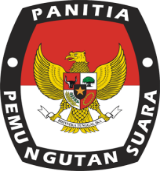 PANITIA PEMUNGUTAN SUARA KALURAHAN KRAMBILSAWITKAPANEWON SAPTOSARIKABUPATEN GUNUNGKIDULAlamat:  Ngondelkulon, Krambilsawit, Saptosari GunungkidulTelepon 081372099535	      Email : PPS.krambilsawit.saptosari.@gmail.comPENGUMUMANNOMOR:001/PP.06.1-PU/3403152001/2023TENTANGSELEKSI CALON PETUGAS PEMUTAKHIRAN DATA PEMILIH UNTUK PEMILIHAN UMUM TAHUN 2024KALURAHAN KRAMBILSAWITKAPANEWON SAPTOSARIKABUPATEN GUNUNGKIDULDalam rangka pembentukan Calon Petugas Pemutakhiran Data Pemilih (Pantarlih) untuk Pemilihan Umum Tahun 2024, Komisi Pemilihan Umum Kabupaten Gunungkidul melalui Panitia Pemungutan Suara Kalurahan Krambilsawit mengundang Warga Negara Indonesia yang memenuhi kualifikasi untuk mendaftarkan diri menjadi Pantarlih untuk Pemilihan Umum 2024 dengan ketentuan sebagai berikut:Persyaratan Pantarlih:Warga Negara Indonesia;berusia paling rendah 17 (tujuh belas) tahun;tidak menjadi anggota Partai Politik yang dinyatakan dengan surat pernyataan yang sah, atau paling singkat 5 (lima) tahun tidak lagi menjadi anggota partai politik yang dibuktikan dengan surat keterangan dari pengurus partai politik yang bersangkutan;berdomisilidalam wilayah kerja;mampu secara jasmani dan rohani;danberpendidikan paling rendah sekolah menengah atas atau sederajat; Kelengkapan Dokumen Persyaratan:Surat pendaftaran sebagai calon Pantarlih;Fotokopi Kartu Tanda Penduduk untuk persyaratan huruf a dan huruf b;Fotokopi ijazah sekolah menengah atas/sederajat atau ijazah terakhir untuk persyaratan huruf f;Surat pernyataan untuk persyaratan huruf c, merupakan satu dokumen surat pernyataan sebagaimana tercantum dalam Lampiran;Surat keterangan sehat jasmani dan rohani untuk persyaratan huruf e yang dikeluarkan oleh puskesmas, rumah sakit, atau klinik yang termasuk di dalamnya terdapat pemeriksaan tekanan darah, kadar gula darah, dan kolesterol serta pernyataan sehat secara rohani;Daftar Riwayat Hidup sebagaimana tercantum dalam Lampiran;Pas Foto Berwarna 4x6.Surat keterangan partai politik mengacu pada ketentuan masing-masing partai politik bagi calon Pantarlih yang  tidak lagi menjadi anggota partai politik paling singkat 5 (lima) tahun;*) dansurat pernyataan bermeterai yang memuat informasi bahwa nama dan identitas calon Pantarlih digunakan oleh partai politik tanpa sepengetahuan yang bersangkutan bagi calon Pantarlih yang nama dan identitasnya digunakan oleh partai politik tanpa sepengetahuan yang bersangkutan.**)*) hanya bagi calon Pantarlih yang pernah menjadi anggota partai politik.**) hanya bagi calon Pantarlih yang namanya terdaftar sebagai anggota partai politik tanpa sepengatahuan yang bersangkutan.Kelengkapan dokumen dapat disampaikan kepada PPS Kalurahan  Krambilsawit Kapanewon Saptosari, paling lambat tanggal 31 Januari 2023 dengan ketentuan :Kelengkapan dokumen persyaratan dibuat dalam 2 (dua) rangkap untuk disampaikan secara fisik, dengan rincian sebagai berikut:1 (satu) rangkap diserahkan kepada PPS; dan1 (satu) rangkap salinan sebagai arsip Pantarlih.Kelengkapan dokumen persyaratan Pantarlih dalam bentuk fisik dikonversi menjadi bentuk digital dengan cara dipindai atau difoto, kemudian disampaikan kepada KPU Kabupaten Gunungkidul melalui PPS untuk diunggahke SIAKBA.Pengiriman dokumen persyaratan secara langsung kesekretariat Panitia Pemungutan Suara (PPS) Kalurahan KrambilsawitPukul		: 08.00 – 16.00 WIBAlamat 		: Ngondelkulon, Krambilsawit, Saptosari Gunungkidul Kontak 		:  081372099535Demikian pengumuman ini disampaikan, untuk diketahui.Krambilsawit, 26 Januari 2023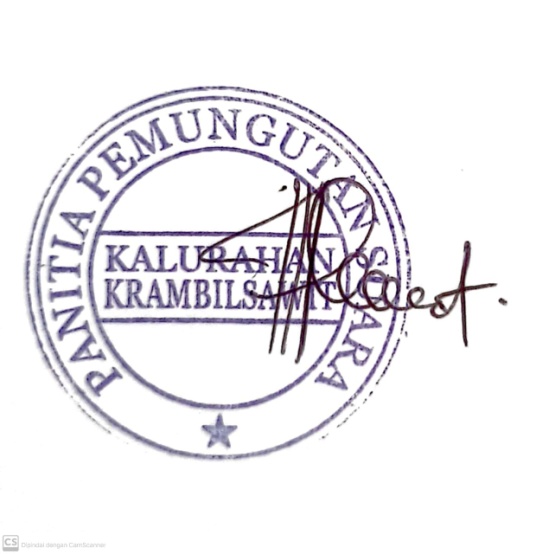 a.n. Ketua Komisi Pemilihan UmumKabupaten Gunungkidul,Ketua Panitia pemungutan SuaraKalurahan Krambilsawit,( SUNTONO)SURAT PENDAFTARANSEBAGAI CALON PANTARLIHKALURAHAN KRAMBILSAWITKAPANEWON SAPTOSARIKABUPATEN GUNUNGKIDULUNTUK PEMILIHAN UMUM TAHUN 2024Yang bertanda tangan di bawah ini: Nama 			: ………………………………………………………………..Jenis Kelamin 		: ………………………………………………………………..Tempat Tgl. Lahir/Usia 	:……………………, ………………………/……… Tahun Pekerjaan/Jabatan	: ………………………………………………………………..Alamat 			: ……………………………………………………………….. ……………………………………………………………….. ………………………………………………………………..dengan ini mendaftarkan diri sebagai calon Pantarlihberdasarkan Pengumuman Seleksi Calon PantarlihKabupatenGunungkidulNomor……..tanggal……….. Bersama ini disampaikan dokumen persyaratan administrasi untuk memenuhi ketentuan Pasal 50Peraturan KPU Nomor 8 Tahun 2022 tentang Pembentukan dan Tata Kerja Badan AdhocPenyelenggaraPemilihanUmum dan PemilihanGubernur dan Wakil Gubernur, Bupati dan Wakil Bupati, dan Walikota dan Wakil Walikota. ……………, …….…………….. 2023Pendaftar, (……………………………) SURAT PERNYATAANCALON PANTARLIH UNTUK PEMILIHAN UMUMYang bertanda tangan di bawah ini: Nama 			: ………………………………………………………………..Jenis Kelamin 		: ………………………………………………………………..Tempat Tgl. Lahir/Usia 	: ……………………, ………………………/……… Tahun Pekerjaan/Jabatan	: ………………………………………………………………..Alamat 			: ……………………………………………………………….. ………………………………………………………………..Menyatakan dengan sebenarnya bahwa saya sebagai calon Pantarlih KabupatenGunungkidulsetia kepada Pancasila sebagai dasar Negara, Undang-Undang Dasar Negara Republik Indonesia Tahun 1945, Negara Kesatuan Republik Indonesia, Bhinneka Tungga Ika, dan cita-cita Proklamasi 17 Agustus 1945; tidak menjadi anggota Partai Politik yang dinyatakan dengan surat pernyataan yang sah atau paling singkat 5 (lima) tahun tidak lagi menjadi anggota partai politik yang dibuktikan dengan surat keterangan dari pengurus partai politik yang bersangkutan; tidak pernah dijatuhi sanksi pemberhentian tetap oleh KPU Kabupaten/Kota atau Dewan Kehormatan Penyelenggara Pemilu; sehatsecarajasmani dan rohani;tidak menjadi tim kampanye atau tim pemenangan atau saksi peserta Pemilu atau Pemilihan pada penyelenggaraan Pemilu dan Pemilihanpaling singkat dalam 5 (lima) tahun terakhir; tidakmemilikipenyakitpenyerta (komorbiditas);mempunyai kemampuan dan kecakapan dalammembaca, menulis dan berhitung; danmampumengoperasikanperangkatteknologiinformasi.Demikian surat pernyataan ini dibuat dengan sebenarnya untuk dapat digunakan sebagai bukti pemenuhan syarat Pantarlihpada Kalurahan…., Kapanewon …., KPU KabupatenGunungkidul……………, …….…………….. 2023Yang membuatpernyataan, (……………………………)DAFTAR RIWAYAT HIDUPCALON PANTARLIHTPS* ……..KALURAHAN KRAMBILSAWITKAPANEWON SAPTOSARIKABUPATEN GUNUNGKIDUL1. Nama				: ……………………………………………………….2. Jenis Kelamin 			: Laki-Laki/Perempuan*3. Tempat Tgl Lahir/Usia	: ……………………………………/………  Tahun4. Pekerjaan/Jabatan		: ……………………………………………………….5. Alamat 				: ……………………………………………………….6. NIK				:……………………………………………………….7. NomorKartuKeluarga	:……………………………………………………….8. Status Perkawinan 		: a.Belum/Sudah/Pernah Kawin*b.Nama Istri/Suami		: ……………………………………………………….c.Jumlah Anak			: ……………………………………………………….9. Riwayat Pendidikan :						Nama Sekolah		TahunSekolaha. SD				: …………………………     ………-…….  Tahunb. SMP				: …………………………     ………-…….  Tahunc. SMA/SMK			: …………………………     ………-…….  Tahund. Diploma			: …………………………     ………-…….  Tahune. Sarjana			: …………………………     ………-…….  Tahunf. Magister			: …………………………     ………-…….  Tahung. Doktor			: …………………………     ………-…….  Tahun10. PengalamanPekerjaan :a. Khusus Kepemiluan 	: …………………………………, ………..  Tahunb. Non Kepemiluan 		: …………………………………, ………..  Tahun11. Karya Tulis/Publikasi :a. Khusus Kepemiluan 	: …………………………………, ………..  Tahunb. Non Kepemiluan 		: …………………………………, ………..  Tahun12. Pengalaman Organisasi	Nama Organisasi		Jabatan			PeriodeAktif……………………………    ………………………………      ………-…….  Tahun……………………………    ………………………………      ………-…….  Tahun……………………………    ………………………………      ………-…….  Tahun……………………………    ………………………………      ………-…….  Tahun……………………………    ………………………………      ………-…….  Tahun13. Lain-lain…………………………………………………………………………………………………………………………………………………………………………………………………………………………………………………………………………………………………………………………………………………………………………………………………………………………………………………………………………………………………………………………………………………………………………………………………………………………………………………………………………………………………………………Daftar Riwayat Hidup ini dibuat dengan sebenarnya untuk digunakan sebagai bukti pemenuhan syarat calon Pantarlih.……………, …….…………….. 20…Yang membuatpernyataan,(……………………………) * Kosongkanjikatidakdiketahui